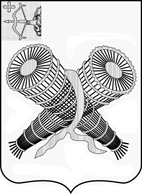 АДМИНИСТРАЦИЯ ГОРОДА СЛОБОДСКОГОКИРОВСКОЙ ОБЛАСТИПОСТАНОВЛЕНИЕот 08.05.2018 №902              г. Слободской Кировской областиВ соответствии с постановлением Правительства Кировской области от 23.04.2018 № 189-П «О предоставлении и распределении иных межбюджетных трансфертов местным бюджетам из областного бюджета на финансовое обеспечение мероприятий по созданию дополнительных мест для детей в возрасте от 2 месяцев до 3 лет в образовательных организациях, осуществляющих образовательную деятельность по образовательным программам дошкольного образования», администрация города Слободского ПОСТАНОВЛЯЕТ:1. Утвердить план мероприятий («дорожной карты») по строительству детского сада на 110 мест на территории муниципального образования «город Слободской» согласно приложению.2. Постановление вступает в силу со дня его официального опубликования.3. Контроль за исполнением настоящего постановления возложить на заместителя главы администрации города Слободского по профилактике правонарушений и социальным вопросам Кротову А.В. Глава города Слободского                   И.В. Желвакова         Об утверждении плана мероприятий («дорожной карты») по строительству детского сада на 110 мест на территории муниципального образования «город Слободской»